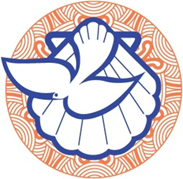 PAC Media and CommunicationsApplication Form 2024Please note:The Criteria and Guidelines for an application should be read before completing this form. This form may be completed on a computer or by hand using a black pen or font.Please make sure you have completed all parts of the form.When the form is completed, please print; sign the form and then email or post to the committee, with all references and relevant supporting documents. Note:It is the responsibility of the applicant to ensure that all papers, quotes and signatures are completed before emailing the application to the Convenor. Incomplete applications will not be considered.Applications must be received by the Convenor no later than 5pm, 30 June 2024.patriciamoseley44@gmail.comAPPLICANT DETAILSAPPLICANT DETAILSApplicant Contact First / Given NamesFamily NameAddressTelephone numberEmail addressDateParish, Synod, RoheTauiwiParish applications must be signed off by both Parish Council Chairperson and the respective Synod Superintendent.Te Taha MāoriTe Taha Māori Rohe applications must be signed off by both the respective Rohe Liaison Person and the Tumuaki. PROPOSED PROJECT OR EQUIPMENT REQUIRED1. PROJECT/EQUIPMENT:2. PURPOSE/BENEFITS:3. SUCCESS INDICATORS:4. TOTAL AMOUNT REQUESTED AND PROVIDE DETAILED BUDGET AND COSTINGS:NORMALLY NO MORE THAN 50% OF A PROJECT WITH A MAXIMUM OF $2500 WILL BE APPROVED BY THE COMMITTEE.IF A LARGE PROJECT PLEASE DIVIDE INTO SECTIONS AND PRIORITISE WITH COSTS.5. QUOTES:COMMITTEE REQUIRES A MINIMUM OF TWO QUOTES.6. SOURCES OF FUNDING:a. What is your Parish/Rohe contribution to this project? B. APPLIED TO OTHER FUNDING ORGANISATIONS/ENTITIES FOR THIS PROJECT/EQUIPMENT?7.  PARISH/ROHE ENDORSEMENT:please include the copy of the page in your minutes where sthis application has been tabled and agreed toAPPROVED BY__________________________                                   _____________________________Rohe Liaison Person                                                   Parish Council/Board Chairperson __________________________                                  _______________________________Tumuaki Te Taha Maori                                              Synod Superintendent/ Head of Mission CHECKLISTCHECKLISTCHECKLISTCompleted application form.Two quotes are required for any project or equipment you are seeking funding for..Parish/Rohe/Board endorsementCompleted application form.Two quotes are required for any project or equipment you are seeking funding for..Parish/Rohe/Board endorsementCompleted application form.Two quotes are required for any project or equipment you are seeking funding for..Parish/Rohe/Board endorsement9.0Bank DetailsName:     Bank Account     Bank Account